Cựu sinh viên tiêu biểuNgành Kỹ thuật môi trường khóa 2017 – 2021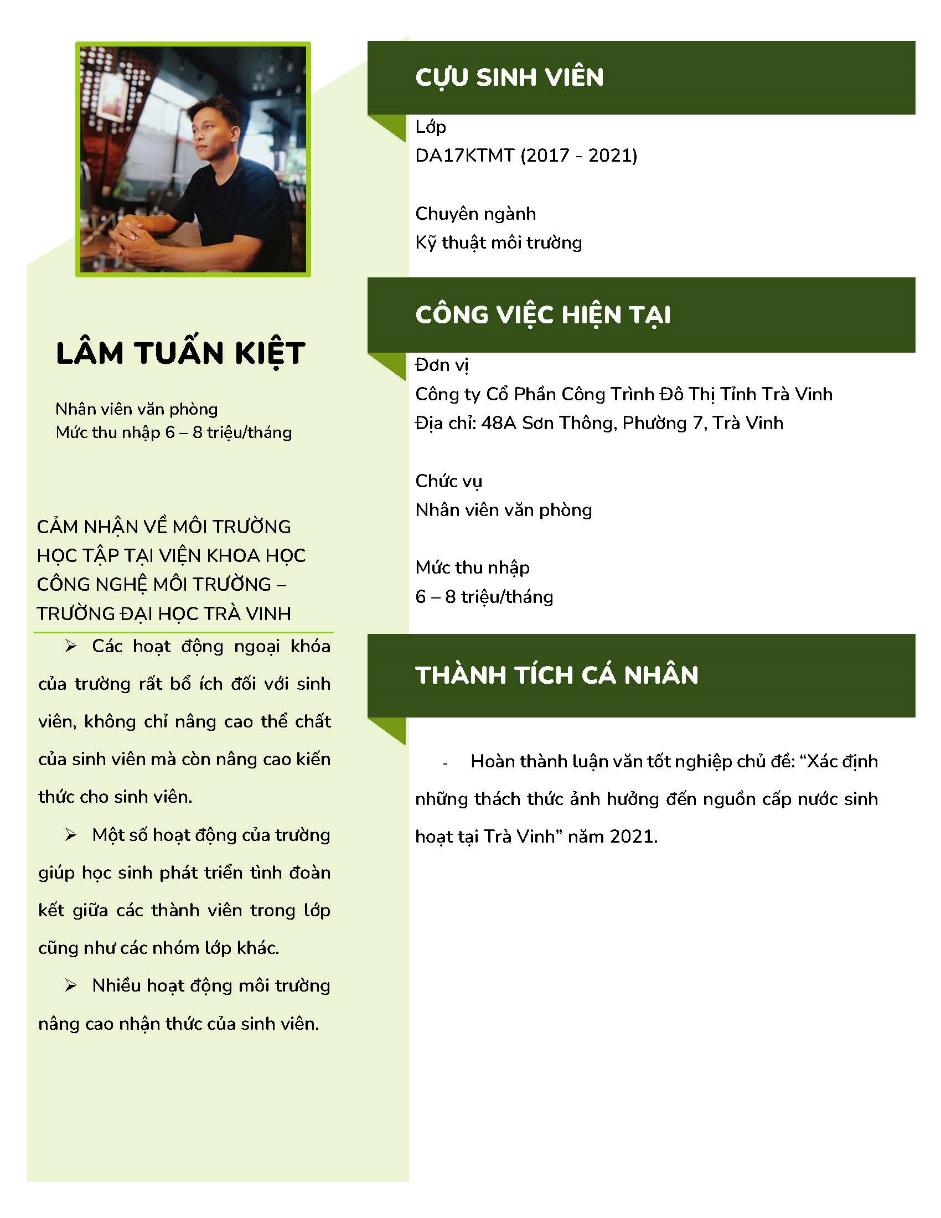 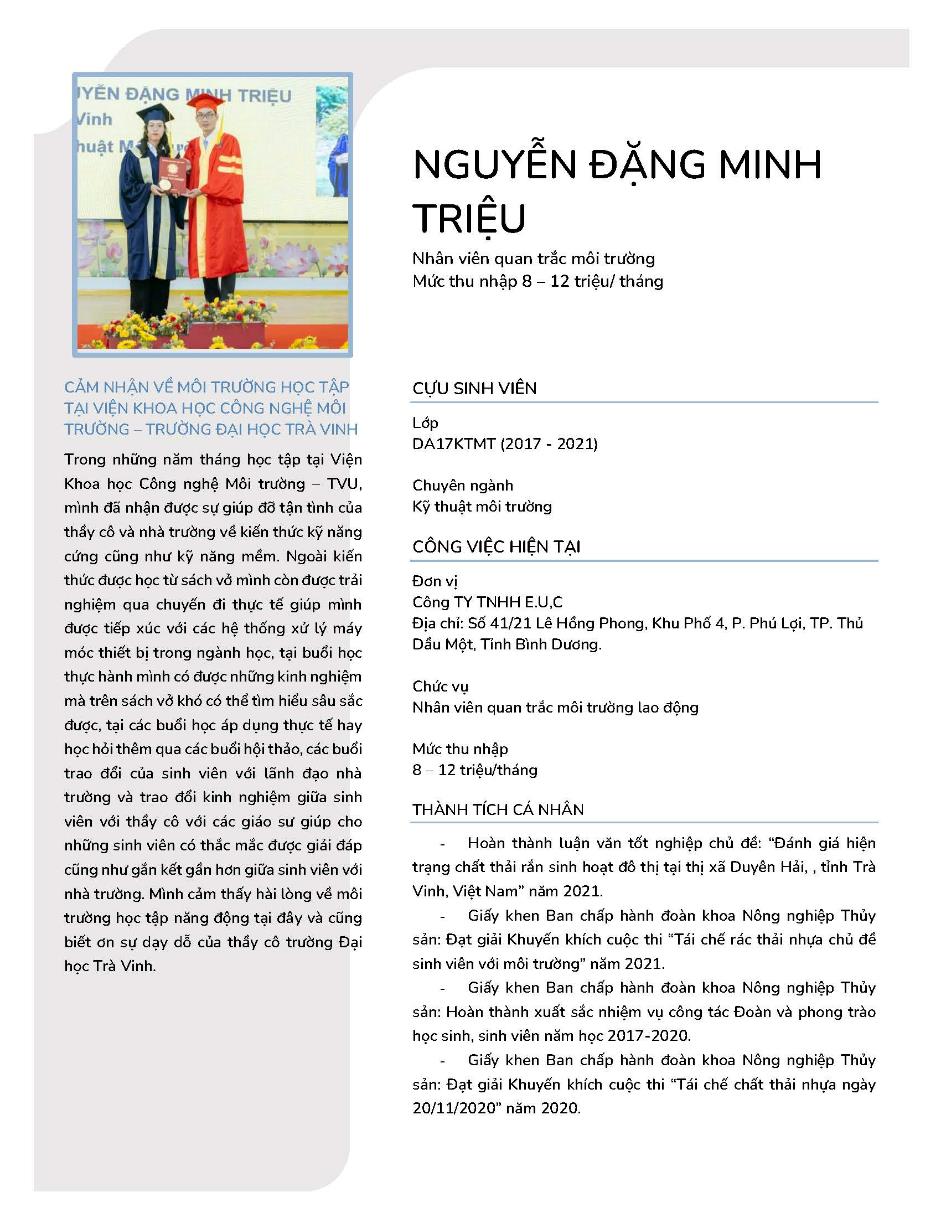 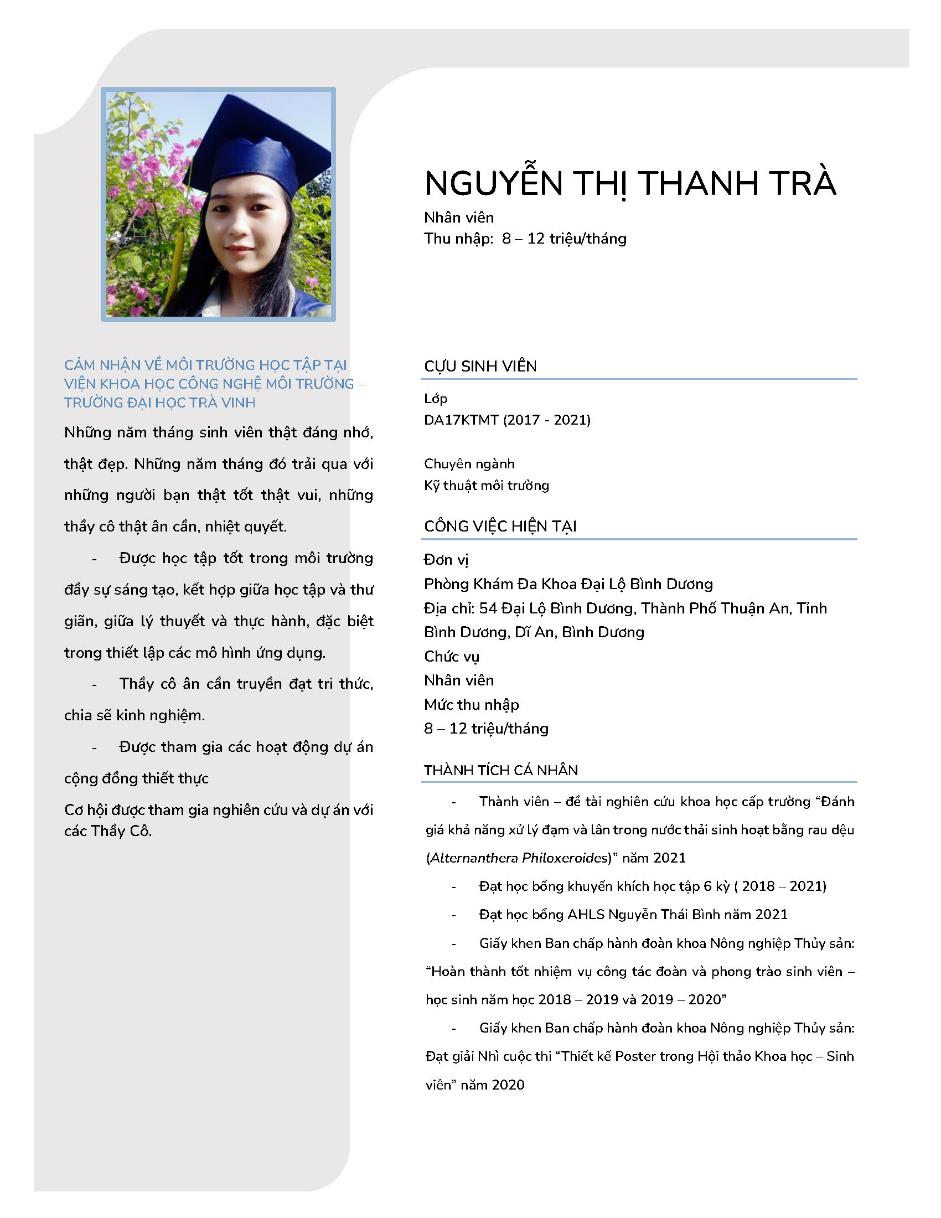 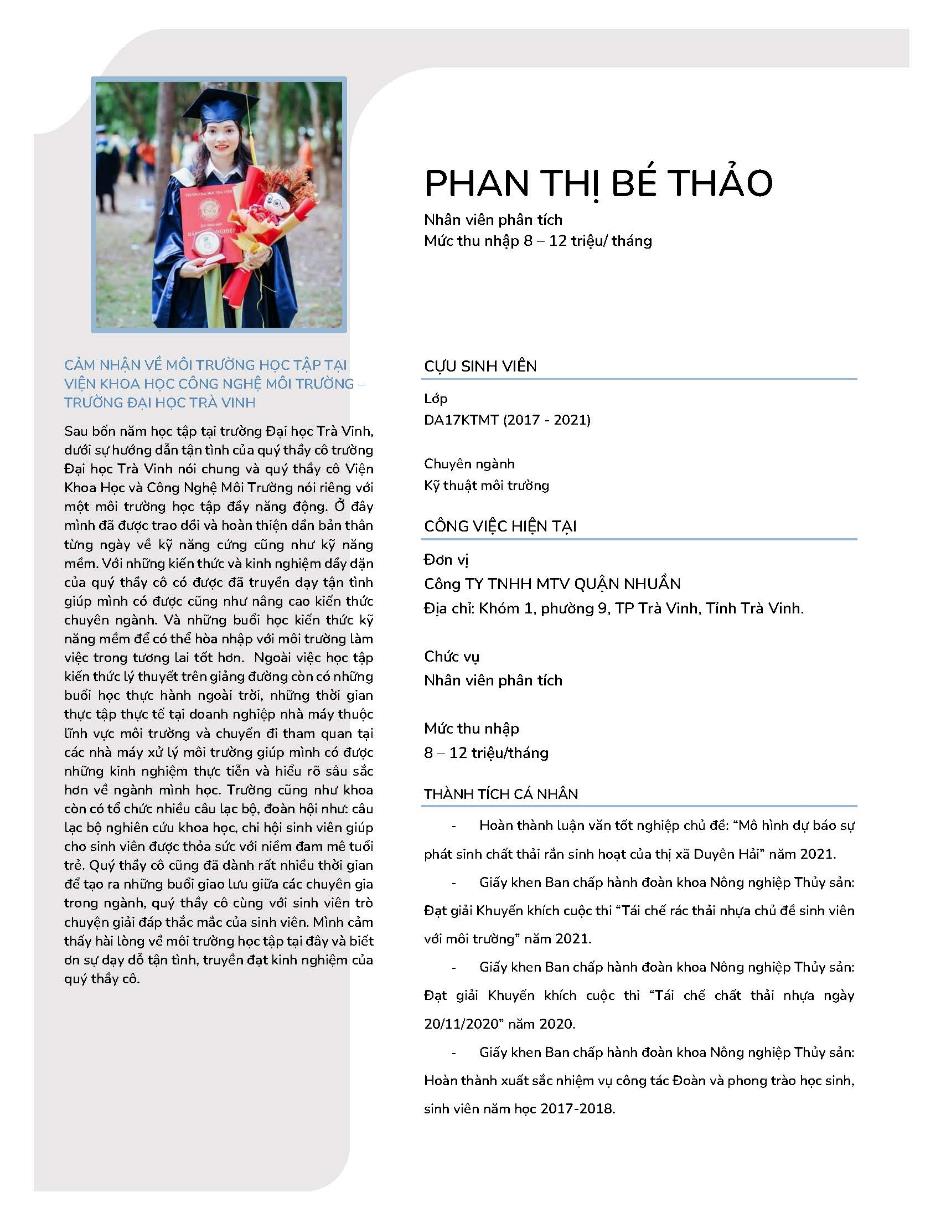 